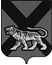 ТЕРРИТОРИАЛЬНАЯ ИЗБИРАТЕЛЬНАЯ КОМИССИЯ ГОРОДА  ДАЛЬНЕГОРСКАР Е Ш Е Н И Е10 июля 2016 г.              г. Дальнегорск                                  № 54/8Об агитационном материале, представленном кандидатом в депутаты Законодательного Собрания Приморского края по одномандатному избирательному округу № 17 Анташкевичем В.Н. В территориальную избирательную комиссию города Дальнегорска,  на которую решением Избирательной комиссии Приморского края от 8 июня 2016 года № 2407/323 «О возложении полномочий окружных избирательных комиссий по выборам депутатов Законодательного Собрания Приморского края на территориальные избирательные комиссии» возложены полномочия окружной избирательной комиссии одномандатного избирательного округа № 17 по выборам депутатов Законодательного Собрания Приморского края, 08 июля 2016 года от кандидата в депутаты Законодательного Собрания Приморского края по одномандатному избирательному округу № 17 Анташкевича Виталия Николаевича поступил экземпляр печатного агитационного материала, что соответствует требованиям п. 4 ст. 65 Избирательного кодекса Приморского края.Руководствуясь п. 8 ст. 26 Избирательного кодекса Приморского  края во исполнение своих полномочий территориальная избирательная комиссия города Дальнегорска рассмотрела представленный материал на предмет  соответствия требованиям статей 59 и 65 Избирательного кодекса Приморского края.При рассмотрении представленного материала установлено следующее.Кандидат в депутаты Законодательного Собрания Приморского края по одномандатному избирательному округу № 17 Анташкевич Виталий Николаевич представил:1. Заявление о представлении копии агитационного материала, в котором указаны дата выпуска материала и адрес места нахождения типографии.2. Копию документа об оплате данного агитационного материала.3. Экземпляр агитационного материала.4.  Электронный образец агитационного материала в машиночитаемом виде.Агитационный материал представляет собой агитационный лист формата А5 с напечатанным двусторонним текстом. На лицевой стороне агитационного листа расположены фотография кандидата, краткие биографические сведения, текст, характеризующий побуждающие факторы голосования за кандидата. На оборотной стороне агитационного листа расположен агитационный текст. В нижней части оборотной стороны агитационного листа расположено изображение группы физических лиц, большинство которых четко визуализируются и определяются. В соответствии с п.п. 2 п. 12 ст. 59 Избирательного кодекса Приморского края при проведении выборов использование в агитационных материалах изображений физического лица допускается только в случаях использования кандидатом своих изображений, в том числе среди неопределенного круга лиц.Учитывая тот факт, что данное изображение позволяет идентифицировать изображенных на фотографии людей, территориальная избирательная комиссия города Дальнегорска приходит к выводу о невозможности отнесения изображения физических лиц на данном агитационном листе к неопределённому кругу лиц.Следовательно, в действиях кандидата в депутаты Анташкевича В.Н. усматривается нарушение п.п.2 п.12 ст.59 Избирательного кодекса Приморского края. На основании вышеизложенного, руководствуясь п. 8 ст. 26, п.п.2 п.12 ст. 59, п. 4 ст. 65 Избирательного кодекса Приморского края территориальная избирательная комиссия города Дальнегорска РЕШИЛА: Вынести предупреждение кандидату в депутаты Законодательного Собрания  Приморского края по одномандатному избирательному округу №17 Анташкевичу Виталию Николаевичу в части установленного нарушения Избирательного кодекса Приморского края по изготовлению агитационного материала.Обязать кандидата в депутаты Законодательного Собрания  Приморского края по одномандатному избирательному округу №17 Анташкевича Виталия Николаевича прекратить распространение не соответствующего требованиям  Избирательного кодекса Приморского края агитационного материала.Председатель комиссии			                                     С. Н. ЗарецкаяСекретарь комиссии                                                                     О. Д. Деремешко